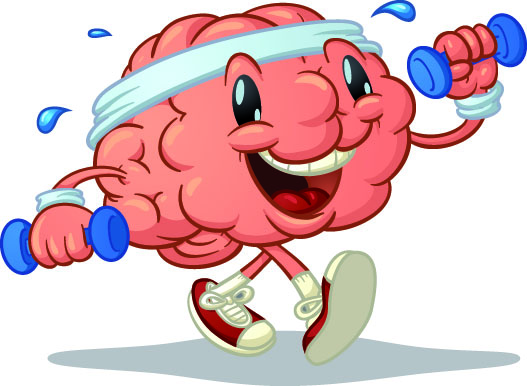 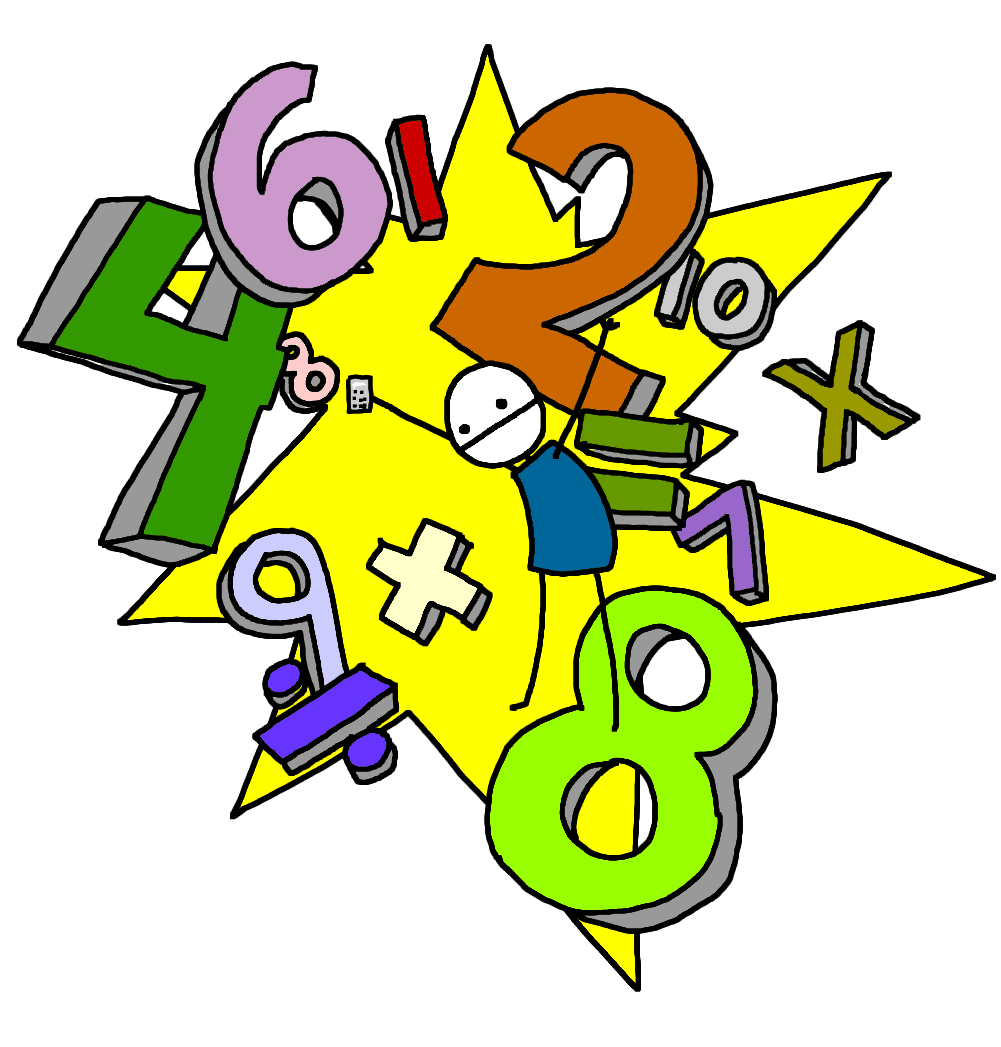 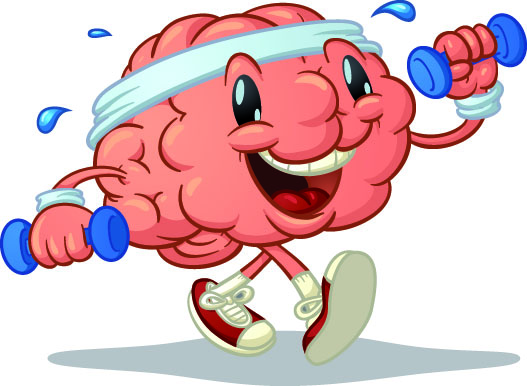 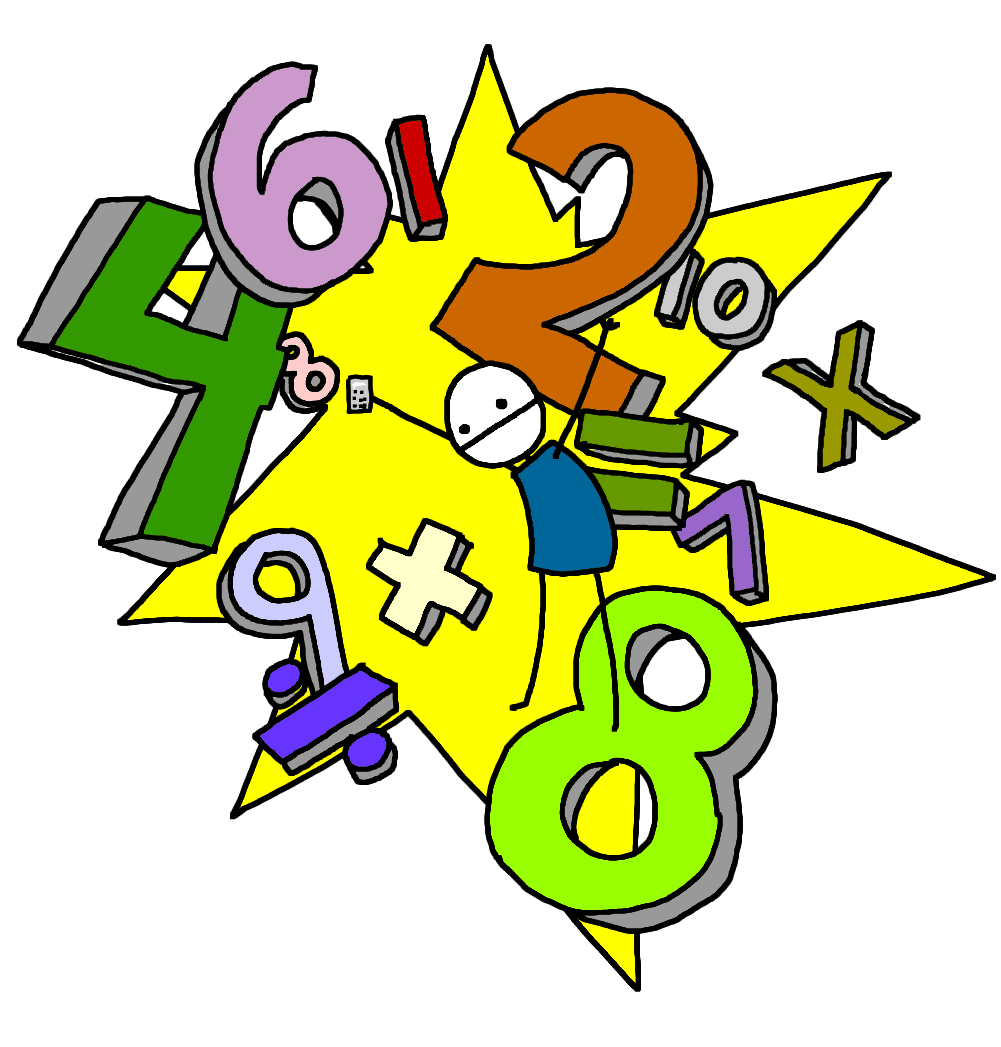 Adding and subtracting 1024 + 10 =38 + 10 =26 + 10 =63 + 10 =45 + 10 =27 + 10 =14 + 10 =29 + 10 =46 + 10 =46 – 10 =24 – 10 =33 – 10 =48 – 10 =35 – 10 =42 – 10 =81 – 10 =53 – 10 =34 – 10 =23 – 10 =6 + 10 =15 – 10 =28 – 10 =2 + 10 =4 + 10 =17 – 10 =1 + 10 =12 – 10 =